                         RELAÇÃO DE TRANSPORTADORAS DE ÁGUA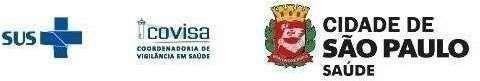 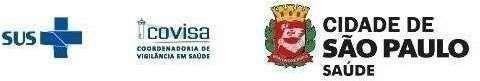                                                   (Por ordem alfabética)                                              Atualizada em 16/04/2024                                                                 RELAÇÃO DE TRANSPORTADORAS DE ÁGUA                                                  (Por ordem alfabética)                                              Atualizada em 16/04/2024                                                                 RELAÇÃO DE TRANSPORTADORAS DE ÁGUA                                                  (Por ordem alfabética)                                              Atualizada em 16/04/2024                                        CNPJEMPRESA           BAIRRO10.369.697/0001-26ABEL ALVES FILHO TRANSPORTES MECIDADE NOVA HELIOPOLIS05.070.948/0001-37ACJS - SANEAMENTO E CONTROLE AMBIENTAL LTDA - EPPARTHUR ALVIM03.707.435/0001-69ADILSON DE JESUS ABRUNHOSA - EPP (PINGO D'AGUA - BASE I)CHACARA MAFALDA00.456.180/0001-10AGU LOG TRANSPORTES, EQUIPAMENTOS E PROCESSOS EIRELIVILA SEABRA06.304.420/0001-48AGUAI TRANSPORTE DE AGUALTDA - MEVILA ANDRADE74.265.422/0002-06ALANO TRANSPORTADORADE AGUAEIRELI - RIO PEQUENOVILA ANTONIO38.015.469/0001-77BARDELLI'S TRANSPORTE DE AGUA LTDA - MERIO PEQUENO27.587.929/0001-15BEIRA RIO DISTRIBUIDORA DE AGUAPOTAVEL LTDA - EPP - VILA ANDRADEVILA PLANA19.953.309/0001-24BRD CAIRES TRANSPORTES LOCAÇOES E SERVIÇOS LTDA - EPP       PERUS44.695.188/0001-05BRUNO LUIZ PALERMO - ME (SOLARI)MOOCA67.800.441/0001-49ESTERIVALDO BRITO SANTANA LTDA – EPP (BRENDA TRANSPORTES)JARDIM BRASILIA01.367.821/0001-23FONTE CELESTE TRANSPORTADORA DE AGUA LTDA (POÇO 1)JARDIM JUSSARA01.367.821/0001-23FONTE CELESTE TRANSPORTADORA DE AGUA LTDA (POÇO 2) - EZEQUIELJARDIM JUSSARA09.628.195/0001-93FONTE LESTE TRANSPORTESLTDA - EPP (Antigo: ANTONIO BELENTANI NETOTRANSPORTES)JARDIMDAS CAMELIAS05.264.620/0001-51HIDRO MOOCATRANSPORTES DE AGUALTDA - EPPQUARTA PARADA11.328.375/0001-00HITARIS TRANSPORTADORA LTDA - ME (PLANETA AGUA)VILA HOLANDA61.372.959/0001-42INDUSTRIAS GASPARIAN S/ABELENZINHO00.491.641/0001-96JOSE CARLOS GOMES TRANSPORTES ME (ACQUAMEL TRANSPORTES DE AGUAPOTAVEL)BELENZINHO20.829.233/0001-09KATIA MARIA DE OLIVEIRA NASCIMENTO - ME (FONTE CRUZEIRO)VILA ALBERTINA02.687.477/0001-12LEP´S SERVIÇOS E LOCAÇÕES LTDA           GUAIAUNA12.985.551/0001-30M A MENDES COMERCIO E TRANSPORTE DE AGUA LTDA - ME (Antigo: M A MENDES BEZERRA DISTRIBUIDORA DE AGUA)            JAGUARE11.931.774/0001-52MARCOS ANTONIO DA SILVA – ME (MS SUBMERSO)CHACARA MAFALDA08.098.377/0002-18MAREMAR COMERCIO E TRANSPORTE DE AGUA LTDA – EPP (Antigo: VINICIUS DA SILVA BEZERRA COMERCIO E TRANSPORTES DE AGUA)    JAGUARE05.248.956/0001-20MAYTE ECO - AGUAS E TRANSPORTES LTDAQUARTA PARADA14.081.323/0001-61MIRIAN CUNHA LACERDA – ME (M C LACERDA TRANSPORTE DE AGUA) - MEIVILA ZELINA35.010.857/0001-77PHELIPE ROCHA ARANTES – ME (GOTA LEVE) - MEIPARQUE COCAIA52.069.214/0001-18PURISSIMA DISTRIBUIDORA DE AGUA POTAVEL LTDA - ME        VILA PLANA05.689.454/0001-35SUL DISTRIBUIDORADE AGUA POTAVEL LTDAPARQUE ATLANTICO03.636.689/0001-33TRANS - AGUA DISTRIBUICAO DE AGUA POTAVEL POR CAMINHAO PIPA LTDA - EPPVILA ARICANDUVA10.908.094/0001-55TRANSPORTADORA W2R DE AGUA POTAVEL LTDA - ARTHUR ALVIMVILA NHOCUNE06.338.746/0001-96TRANSPORTE DE AGUA TOZO LTDA ME -TUPAROQUERAJARDIM NOVO SANTO AMARO02.213.253/0007-64TRANSPORTES DE AGUA SANTO ELIAS LTDA (AV. ELISIO CORDEIRO DE SIQUEIRA)JARDIM SANTO ELIAS02.213.253/0012-21TRANSPORTES DE AGUA SANTO ELIAS LTDA (R. AMAMBAÍ)VILA MARIA BAIXA02.213.253/0011-40TRANSPORTES DE AGUA SANTO ELIAS LTDA (R. ENGENHEIRO JOSÉ PASTORE)JARDIM DAS GRACAS02.213.253/0016-55TRANSPORTES DE AGUA SANTO ELIAS LTDA (R. PARTICULAR) JARDIM SANTA FE02.213.253/0004-11TRANSPORTES DE AGUA SANTO ELIAS LTDA  (R. SÃO QUIRINO)VILA GUILHERME02.213.253/0005-00TRANSPORTES DE AGUA SANTO ELIAS LTDA (R. SETE BARRAS) FREGUESIA DO Ó40.453.856/0001-37TRANSPOTAVEL DISTRIBUIDORA DE AGUA LTDA - EPP INSTITUTO DE PREVIDENCIA57.039.257/0001-74TRAPANOTTO & TOMASELLI LTDA (POÇO 1)VILA OLIMPIA04.823.121/0002-75WATER FONT TRANSPORTESLTDAEPP (R. BARRA LONGA)JAGUARE04.823.121/0001-94WATER FONT TRANSPORTES LTDAEPP (AV. DRACENA)JAGUARE13.001.499/0001-01Z MORUMBI TRANSPORTES LTDA - EPPSOCORRO